s		Jacek SUCKI3 rue Irena Sendler							29 ans31200 Toulouse							Permis B véhiculé +33 (0)6 81 58 40 47                                                                                                                              jacek.sucki@outlook.fr 								Nationalité françaiseSoudeurCOMPETENCES Assembler des pièces de métal par diverses procédés de fusion Souder  à plat et dans toutes les positions Lecture de plan Respecter les conditions de sécuritéEXPERIENCES PROFESSIONNELLES2008 – 2016                  ARMEE DE TERRE (1er régiment d’infanterie de Marine) Angoulême (16)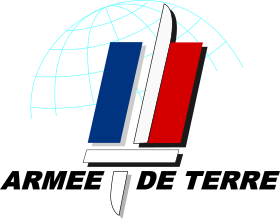 (8 ans)	 Intervention « plan vigipirate »		Surveillance de sites militaires		Formation des nouvelles recrues 		« Opex » Opérations Extérieures
		4 mois en 2011 à Mayotte : maintien de l’ordre / stage commando			5 mois en 2010 au Kosovo : maintien de l’ordre / gestion émigration			4 mois en 2009 à La Réunion : surveillance militaire / stage commandoMai – Juin 2006	PCAS : Produits Chimiques Auxiliaires et de Synthèse Couterne (61)(2 mois)	Technicien de maintenance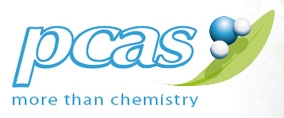 		Maintenance / Prévention / Entretien du site industriel
			Intervention sur armoire électrique			Intervention de maintenance des cuvesFormation à l’utilisation des fraiseusesMai – Juin 2004	FRANCE ELEVATEURS (Fabrication matériel de levage) Domfront (61)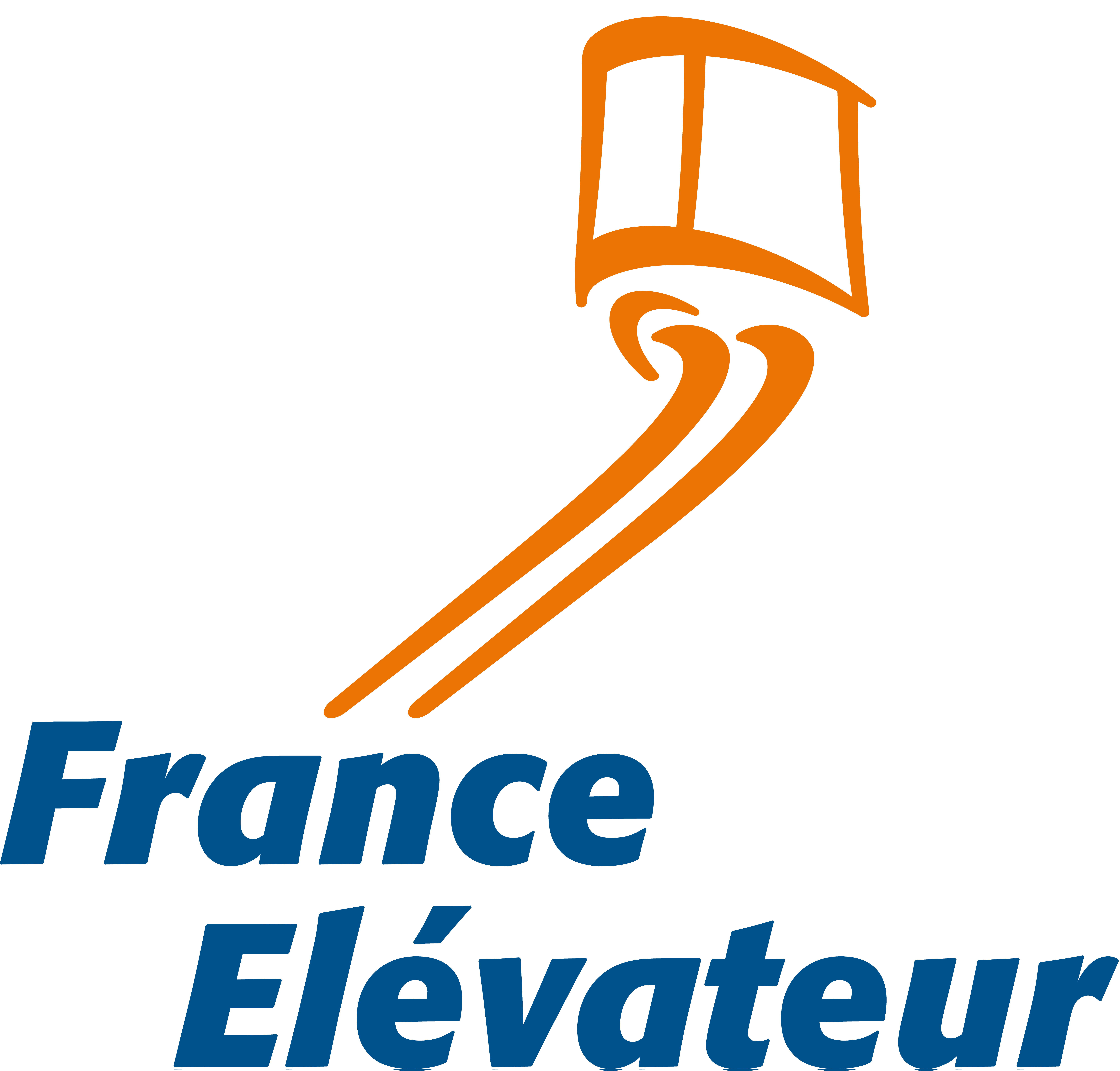 (2 mois)	Technicien de maintenance		Installation d’ascenseurs chez les particuliers		Assemblage de systèmes hydrauliques pour ascenseurs		Contrôle qualité et fonctionnementFORMATION et COMPETENCES2016	CAP Soudeur polyvalent ( AFPA Magnanville 78 )	Licence 135 P – FW – 10mm – PF  ss	Licence 141 T – BW – 60.3x5 – PC ss 	Licence 111 P – BW – 4mm – PA bs2005 – 2007	Bac Pro Maintenance Industrielle (61)	Langues		 Polonais : courant
 Français : courantInformatique	Excel, PowerPoint, WordINTERETSSports	Adhérent salle de sport  Musculation / Fitness 	Course à piedAutres loisirs		Voyages		Cuisine